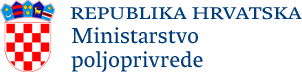       ZAHTJEV ZA REGISTRACIJU OBJEKTA I SUBJEKTA U REGISTRU OBJEKATA I SUBJEKATA		      Ispunjava podnositelj zahtjevaOPĆI PODACI   Podaci o objektu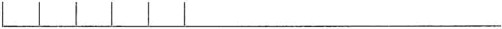 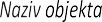 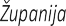 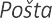 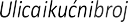 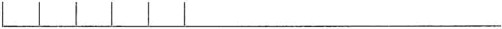 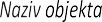 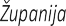 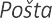 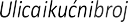  Koordinate objekta       Zemljopisna širina (latitude)	   Zemljopisna dužina (longitude) Podaci o subjektu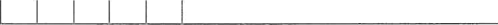 PODACI O PROIZVODNJIOPIS OBJEKTABROJ NASTAMBI (ZGRADA          , OGRAĐENIH PROSTORA          ,   I DR._________________        ) U OBJEKTUOPISATI NASTAMBE (ZIDANA ZGRADA          , DRVENA ZGRADA          , POLUOTVORENA STAJA          , DRŽANJE NA OTOVORENOM          ) OGRADA OBJEKTA – OPISATI (ČVRSTA OGRADA          , MREŽA         , ELEKTRIČNI PASTIR          I DR.____________________)*u kvadratić obavezno upisati broj nastambi na objektu te vrstu ograde kojom je objekt zaštićenDODATNI PODACI O OBJEKTU(upisati namjenu npr: Tovilište1, Prasilište. Izmjeriti i upisati površinu koja se koristi za navedenu proizvodnju)RAZODBLJE U KOJEM SE ŽIVOTINJE DRŽE U OBJEKTU DODATNI PODACI O OBJEKTU* nije potrebno popunjavati PODACI O ŽIVOTINJAMAIZJAVA_______________________________________________ (ime i prezime osobe koja podnosi Zahtjev ) ________________________________________________ (adresa stanovanja)_______________________ (OIB)IZJAVAkojom pod materijalnom i kaznenom odgovornošću izjavljujemda svojim potpisom jamčim za istinitost i točnost svih podataka koji su navedeni u Zahtjevu za registraciju objekta i subjekta, odnosno u Zahtjevu za promjenu podataka o objektu i subjektu da objekt koji registriram se ne nalazi u zoni zabrane držanja domaćih životinja kojeg propisuju gradovi i jedinice lokalne ili područne (regionalne) samouprave, odnosno da je objekt registriran na području na kojem je dozvoljeno držanje domaćih životinja pod uvjetima utvrđenim zakonom i pravilnicima s područja veterinarstva, stočarstva i zaštite životinjada sam upoznat s odredbom članka 10. Uredbe (EU) 2016/429 Europskog parlamenta i vijeća, u kojoj se navodi da je subjekt odgovoran za: - zdravlje držanih životinja, - razboritu i odgovornu uporabu veterinarskih lijekova, ne dovodeći u pitanje ulogu i odgovornost veterinara- svođenje rizika od širenja bolesti na najmanju moguću mjeru,- dobar uzgoj životinja,- primjenu svih biosigurnosnih mjera u pogledu držanih životinja i proizvoda, kao i poduzimanje biosigurnosnih mjera u pogledu divljih životinja. U _________________ dana _________________.                                                      ______________________       (potpis subjekta)PODACI O ŽIVOTINJAMA PODACI O ŽIVOTINJAMA 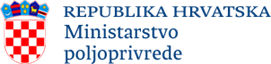 GOVEDAGOVEDAGOVEDAGOVEDAKOPITARIKOPITARIKOPITARIKOPITARIGUSKEGUSKEGUSKEGUSKEKategorija Broj životinja u trenutku podnošenja zahtjevaProsječan broj životinja godišnjeMaksimalan broj životinja (smještajni kapacitet)Kategorija Broj životinja u trenutku podnošenja zahtjevaProsječan broj životinja godišnjeMaksimalan broj životinja (smještajni kapacitet)Kategorija Broj životinja u trenutku podnošenja zahtjevaProsječan broj životinja godišnjeMaksimalan broj životinja (smještajni kapacitet)Krave za proizvodnju mlijekaKobileRasplodne nesilice - roditeljiKrave dojiljePastusiValioniceTeladOmiceTovJuniceŽdrebadOstaloBikoviMagariceUKUPNOTovna junadMagarciOstaloOstaloUKUPNOUKUPNOSVINJESVINJESVINJESVINJEKOZEKOZEKOZEKOZEPATKEPATKEPATKEPATKEKategorija Broj životinja u trenutku podnošenja zahtjevaProsječan broj životinja godišnjeMaksimalan broj životinja (smještajni kapacitet)Kategorija Broj životinja u trenutku podnošenja zahtjevaProsječan broj životinja godišnjeMaksimalan broj životinja (smještajni kapacitet)Kategorija Broj životinja u trenutku podnošenja zahtjevaProsječan broj životinja godišnjeMaksimalan broj životinja (smještajni kapacitet)KrmačeKozeRasplodne nesilice - roditeljiNazimiceJariceValioniceNerasti JarčeviTovTovljenici JarićiOstaloPrasad/odojci do 3 mjeseca starostiUKUPNOUKUPNOOstaloPUREUKUPNOKategorija Broj životinja u trenutku podnošenja zahtjevaProsječan broj životinja godišnjeMaksimalan broj životinja (smještajni kapacitet)OVCEOVCEOVCEOVCEKOKOŠI (Gallus Gallus)KOKOŠI (Gallus Gallus)KOKOŠI (Gallus Gallus)KOKOŠI (Gallus Gallus)Rasplodne nesilice - roditeljiKategorija Broj životinja u trenutku podnošenja zahtjevaProsječan broj životinja godišnjeMaksimalan broj životinja (smještajni kapacitet)Kategorija Broj životinja u trenutku podnošenja zahtjevaProsječan broj životinja godišnjeMaksimalan broj životinja (smještajni kapacitet)ValioniceOvceRasplodne nesilice TovŠilježicePilenkeOstaloOvnoviKonzumne nesiliceUKUPNOJanjadBrojleriDatumOstaloOstaloMjestoUKUPNOUKUPNOPotpis subjektaPODACI O ŽIVOTINJAMA PODACI O ŽIVOTINJAMA DRUGE ŽIVOTINJEDRUGE ŽIVOTINJEDRUGE ŽIVOTINJEDRUGE ŽIVOTINJEPČELEPČELEPČELEPČELEVRSTA:VRSTA:VRSTA:VRSTA:VRSTA:VRSTA:VRSTA:VRSTA:Kategorija Broj životinja u trenutku podnošenja zahtjevaProsječan broj životinja godišnjeMaksimalan broj životinja (smještajni kapacitet)Kategorija Broj životinja u trenutku podnošenja zahtjevaProsječan broj životinja godišnjeMaksimalan broj životinja (smještajni kapacitet)Kategorija Broj životinja u trenutku podnošenja zahtjevaProsječan broj životinja godišnjeMaksimalan broj životinja (smještajni kapacitet)Uzgoj maticaPčelinje zajedniceOstaloUKUPNONOJEVINOJEVINOJEVINOJEVIVRSTA:VRSTA:VRSTA:VRSTA:VRSTA:VRSTA:VRSTA:VRSTA:Kategorija Broj životinja u trenutku podnošenja zahtjevaProsječan broj životinja godišnjeMaksimalan broj životinja (smještajni kapacitet)Kategorija Broj životinja u trenutku podnošenja zahtjevaProsječan broj životinja godišnjeMaksimalan broj životinja (smještajni kapacitet)Kategorija Broj životinja u trenutku podnošenja zahtjevaProsječan broj životinja godišnjeMaksimalan broj životinja (smještajni kapacitet)Rasplodne nesilice - roditeljiValioniceTovOstaloUKUPNOKUNIĆIKUNIĆIKUNIĆIKUNIĆIVRSTA:VRSTA:VRSTA:VRSTA:VRSTA:VRSTA:VRSTA:VRSTA:Kategorija Broj životinja u trenutku podnošenja zahtjevaProsječan broj životinja godišnjeMaksimalan broj životinja (smještajni kapacitet)Kategorija Broj životinja u trenutku podnošenja zahtjevaProsječan broj životinja godišnjeMaksimalan broj životinja (smještajni kapacitet)Kategorija Broj životinja u trenutku podnošenja zahtjevaProsječan broj životinja godišnjeMaksimalan broj životinja (smještajni kapacitet)RasplodTovOstaloUKUPNODatumMjestoPotpis subjekta